RECEPTA:
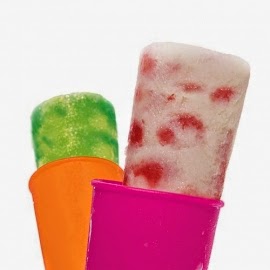 Ingredients:2 iogurts naturals.Mitja tassa de fruites talladas , maduixes, platans, etc).1 tassa de sucre.PreparacióPosa en la batedora el iogurt i les fruites amb el sucre. Bat tot durant un minut. Posa-ho en els motlles i congela'ls 5 hores. CÒPIA:Ingredients: 